                       GP ONLINE SERVICES REGISTRATION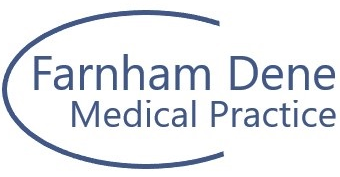 In order to access GP Services Online, please complete the below form and return it to our Reception. You will be required to show proof of ID. Alternatively please email the form to online.farnhamdene@nhs.net and attach a proof of your ID.PLEASE PRINT DETAILS CLEARLY.NAME:DATE OF BIRTH:ADDRESS:LANDLINE TELEPHONE:MOBILE:EMAIL  ADDRESS:I GIVE MY CONSENT FOR MY LOGIN DETAILS TO BE EMAILED TO MEPlease tick the relevant boxYES              NO  I AM AWARE THAT I AM RESPONSIBLE FOR THE SECURITY OF THE INFORMATION I SEE OR DOWNLOADSignature of patientI WILL CONTACT THE PRACTICE AS SOON AS POSSIBLE IF I SUSPECT MY ACCOUNT HAS BEEN ACCESSED BY SOMEONE WITHOUT MY AGREEMENTSignature of patientMAY WE USE THE ABOVE CONTACT DETAILS TO EMAIL/TEXT YOU ABOUT OTHER MATTERS EG. ADVISING YOU OF FLU CLINICS, APPOINTMENT REMINDERSPlease tick the relevant boxYES         NO  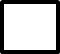 To be completed by Farnham Dene staffID verified? Initials